Наши далекие предки, как известно, были язычниками и один день недели - четверг - посвящали богу дождя и грома Перуну.В этот день люди молились Перуну, просили его послать дождь и ждали дождя именно в четверг.Однако дождь в этот день случался не очень часто.С тех пор о чём-то, что вряд ли случится в ближайшее время, говорят - "после дождичка в четверг".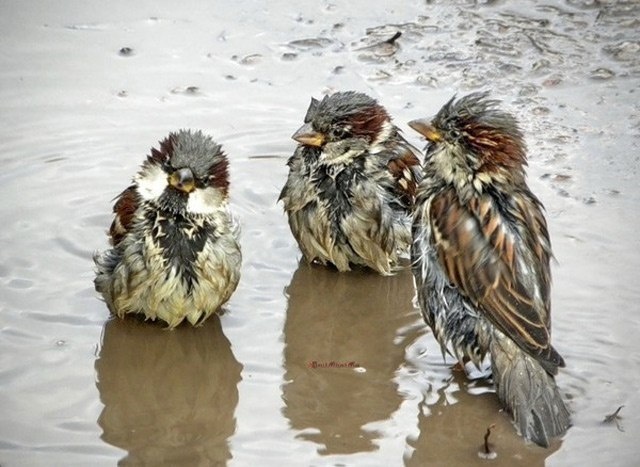 